KANADAOtvori udžbenik na 149. str. ,“KANADA“Otvorite atlas na geografskoj karti „SJEVERNA AMERIKA“ na 28. straniciNapišite naslov u bilježnicu.Pročitaj odlomak pod naslovom „Najprostranija američka zemlja“ i uz pomoć atlasa odredi geografski smještaj i geografski položaj Kanade. Zapiši to u bilježnicu!GEOGRAFSKI SMJEŠTAJtoplinski pojasevi: ___________________________________________________polutke: ___________________________________________________________GEOGRAFSKI POLOŽAJdržava s kojom graniči: _____________________________________oceani: __________________________________________________Pročitaj odlomak „Kanadska priroda“ i u tablicu napiši najvažnija obilježja kanadskih prirodnih cjelina.Pročitaj odlomak „Naseljenost i stanovništvo“ i odgovori na sljedeća pitanja u bilježnicu u obliku natuknica.Kako objašnjavaš rijetku naseljenost Kanade? Što je glavni razlog?Gdje je najveća gustoća naseljenosti Kanade? Zašto?Koji su jezici službeni u Kanadi? Kako to objašnjavaš?Pročitaj odlomak „Kanada je gospodarska velesila“ i navedi djelatnosti koje se ističu u kanadskom gospodarstvu prema sektorima djelatnosti.primarni sektor - _______________________________________________________sekundarni sektor - _____________________________________________________tercijarni sektor - _______________________________________________________Uz pomoć atlasa napiši imena gradova koji su na karti označeni brojevima:1.    _________________________      2. ___________________________3.  __________________________      4. ___________________________5. ___________________________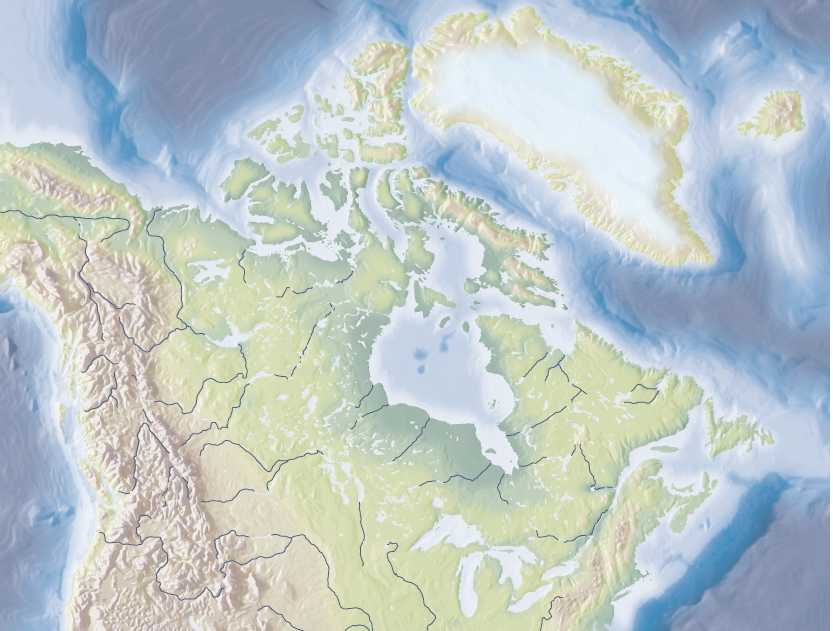 Riješite zadatke u radnoj bilježnici.Kanadski štitSredišnje ravniceNizina uz Velika jezera  i rijeku St. LawrenceKanadski Apalači